Publicado en  el 27/03/2015 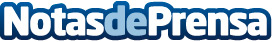 UPCnet desarrollará un portal de campus para BlanquernaUPCnet, empresa del grupo UPC que presta servicios en todos los ámbitos de las TIC, ha firmado un contrato con Blanquerna-URL (URL) para el desarrollo de proyectos y prestación de servicios vinculados a la gestión del aprendizaje y del conocimiento. Datos de contacto:UPC Nota de prensa publicada en: https://www.notasdeprensa.es/upcnet-desarrollara-un-portal-de-campus-para_1 Categorias: http://www.notasdeprensa.es